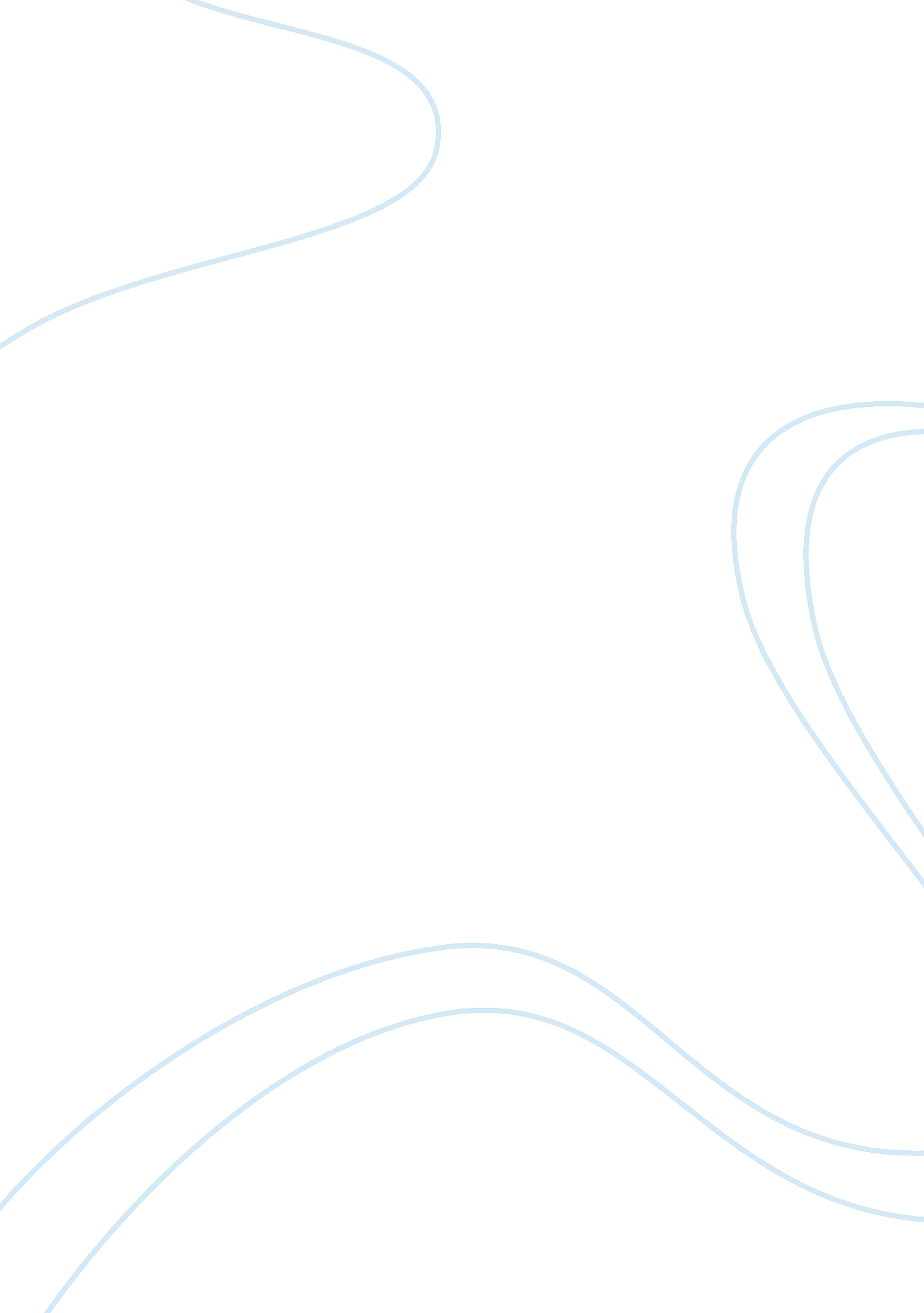 Have phones or listen to music essayArt & Culture, Music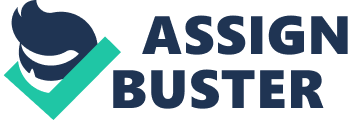 I still can’t believe how she cannot get like a sore throat from yelling at us all the time or even get tired of yelling at us. The teacher won’t even let us smile at all or even do happy things like us teenagers do. Most people in her class (as in our 4th period class) do like the teacher because she does the things that are funny and thing that she does isn’t funny. She can be sometimes a pain in your butt but other than that she is a very decent person to like or get to know or even settle on a truths or something like that. From my personal experience with the teacher I really like her because she is very chill and relax and laid back. She is a terrible teacher to have even if u don’t have her at all but if u do I recommend that u switch out of her class and get a different teacher. But, if u can’t you might as well deal with her but on some days she will just let you do pretty much anything you want. But someday you WOUld just do work all period long and can’t even talk at all. She can sometimes yell at you for doing nothing. She also walks out of class to do stuff and leave the helper in there o take care of the kids in her class. The helper she leaves you with is also a bad person because picks on kids and he acts like he is bigger and better than everyone else. For most English teachers they just teach and let you eat in class as long as you don’t make a mess and I’m fine with that but this teacher only lets you drink but not eat. Now that am kind of k with that but I don’t understand why she can’t just let us eat in class. I’m guessing that she thinks that we might make a mess, but honestly some people do but not all. For me if was a cheer I would allow people to eat but as long they clean up after themselves. But there is another thing that don’t get is that why we cannot have our cell phones out in class. Like I mean why not as long as we are doing work we can have our phones out or listen to music but if you’re not working and you are just testing people that can be said but other than that we should be allowed to have our phones out. That is my Story hope you enjoy this story but could keep writing but it would get into the teachers personal life but I don’t want to do that. So I hope you like the story. 